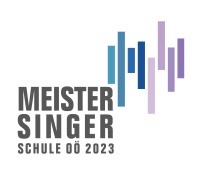 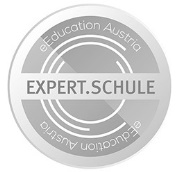 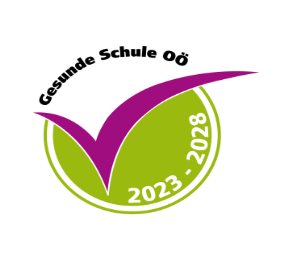 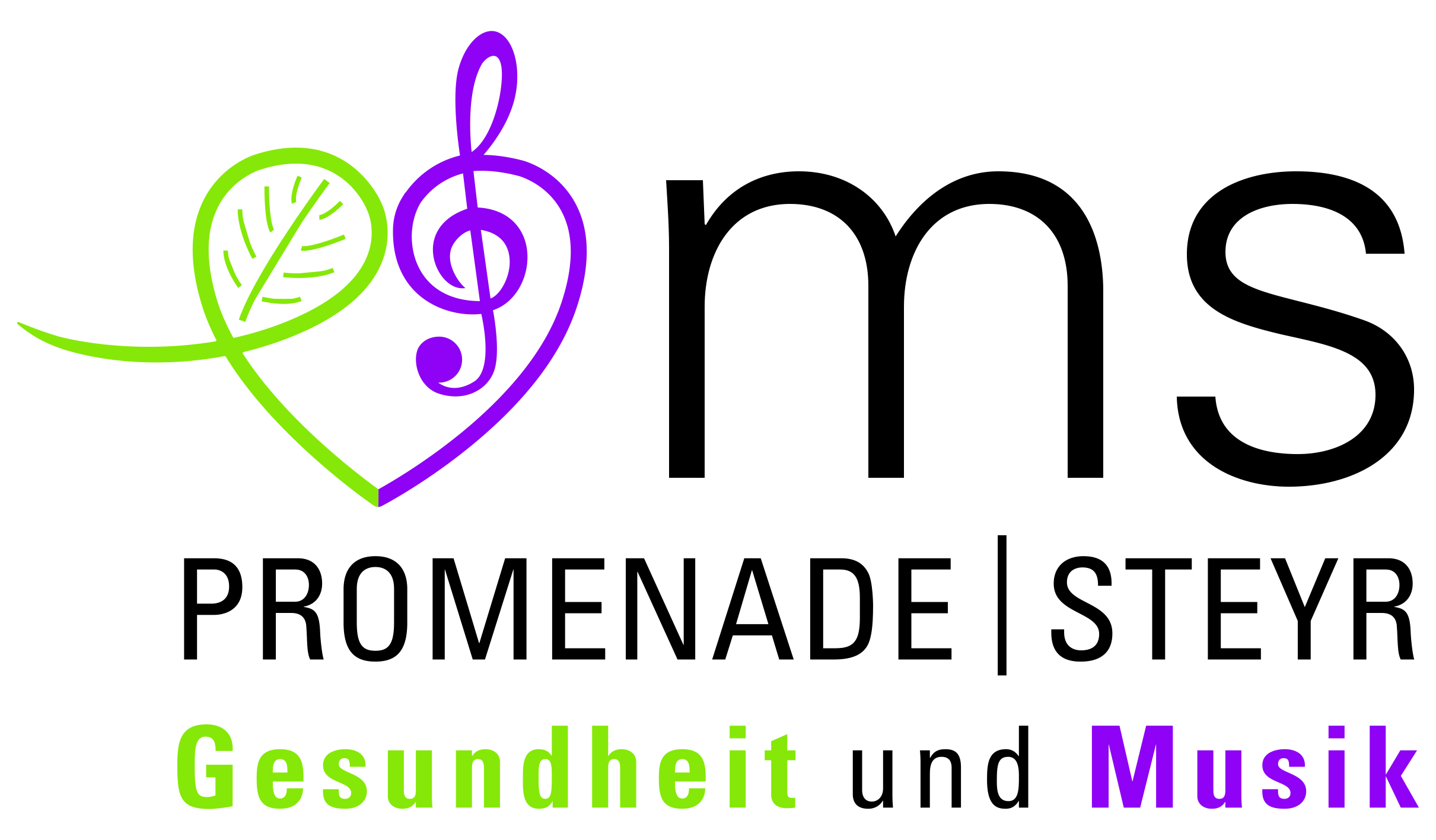 Anmeldung für die 1. Klasse der Mittelschule PromenadeSchwerpunkt GESUNDHEITIch melde meine Tochter / meinen Sohn für das Schuljahr 20__/__  zum Besuch der1. Klasse  in der Mittelschule  Promenade -  Schwerpunkt Gesundheit an.Angaben zum  Erziehungsberechtigten (EB) Angaben zum Kind: Nur für Steyrer Schüler/innen: Meine  Tochter/mein Sohn erhielt in der VS Freilernmittel: ja  /nein  Datum:______________________             Unterschrift des EB:___________________________ Bitte senden Sie die ausgefüllte Anmeldung direkt (Fax, Post, E-mail) an uns! Vorname: Familienname: Straße: PLZ: Ort: Gemeinde: Telefon: E-Mail: Vorname: Familienname: Geburtsdatum: Religion: Volksschule:  Muttersprache: 